24.Обустройство комплексной площадки в границах дворовых территорий МКД 9, 11а, 13 по ул. Гагарина»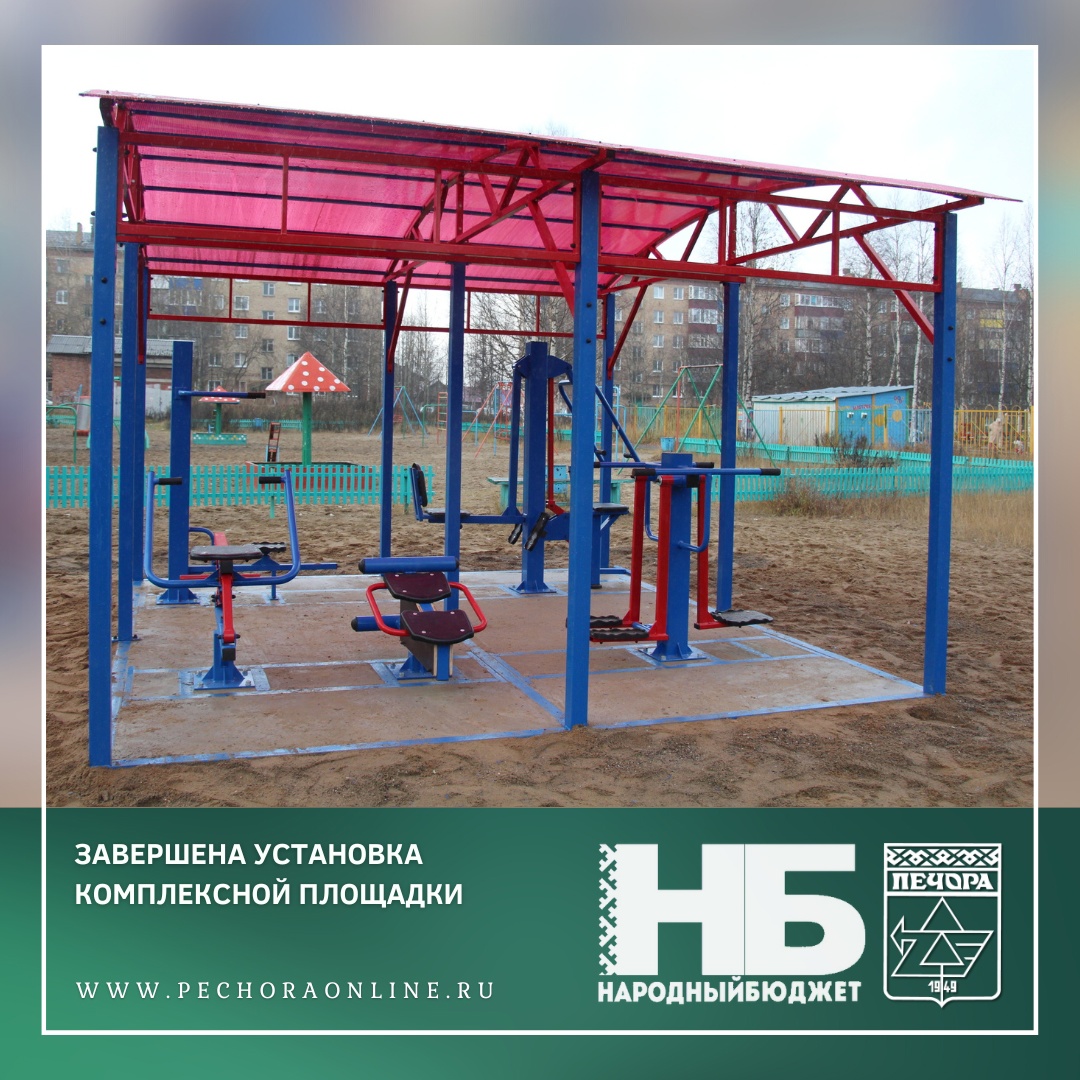 